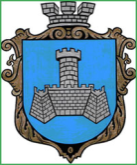 Українам. Хмільник  Вінницької областіР О З П О Р Я Д Ж Е Н Н Я МІСЬКОГО  ГОЛОВИ                                                                            від 20.12.2022 р.                                                             №553–рПро проведення   черговогозасідання виконавчого комітетуХмільницької міської ради    Відповідно до п.п.2.2.3 пункту 2.2 розділу 2 Положення про виконавчий комітет Хмільницької міської ради 7 скликання, затвердженого  рішенням 46 сесії міської ради 7 скликання від 22.12.2017р. №1270,п.10 статті 9 Закону України «Про правовий режим воєнного стану»,розглянувши службові записки   начальника служби у справах дітей Хмільницької міської ради Тишкевича Ю.І., начальника Управління ЖКГ та КВ Хмільницької міської ради Києнко Г.Г.,начальника Відділу культури і туризму Хмільницької міської ради Цупринюк Ю.С.,начальника управління агроекономічного розвитку та євроінтеграції Хмільницької міської ради Підвальнюка Ю.Г.,начальника загального відділу Хмільницької міської ради Прокопович О.Д.,начальника фінансового управління Хмільницької міської ради Тищенко Т.П.,начальника відділу інформаційної діяльності та комунікацій із громадськістю Хмільницької міської ради Мазур Н.П.,головного спеціаліста юридичного відділу Хмільницької міської ради Тендерис О.В.,начальника відділу з питань охорони здоров»я Хмільницької міської ради Буликова С.Є.,начальника управління праці та соціального захисту населення Хмільницької міської ради Тимошенко І.Я.,керуючись ст.42, ст.59 Закону України „Про місцеве самоврядування в Україні”:Провести  чергове засідання виконавчого комітету Хмільницької   міської  ради  22 грудня 2022 року о 10.00 год., на яке винести наступні питання:2.Загальному відділу Хмільницької міської ради( О.Д.Прокопович) довести це розпорядження до членів виконавчого комітету Хмільницької міської ради та всіх зацікавлених суб’єктів.3.Контроль за виконанням цього розпорядження залишаю за собою.                Міський голова                Микола ЮРЧИШИНС.МаташО.ПрокоповичН.Буликова1Про затвердження подання щодо доцільності призначення опікуном Ш.С.В.Про затвердження подання щодо доцільності призначення опікуном Ш.С.В.Доповідає: Тимошенко Ірина Ярославівна                     Начальник управління праці та соціального захисту населення Хмільницької міської ради2Про затвердження подання щодо доцільності призначення опікуном К.О.О.    Про затвердження подання щодо доцільності призначення опікуном К.О.О.    Доповідає: Тимошенко Ірина Ярославівна                          Начальник управління праці та соціального захисту населення Хмільницької міської ради3Про виконання фінансового  плану КП «Аптека №265» за 9 місяців 2022 року».Про виконання фінансового  плану КП «Аптека №265» за 9 місяців 2022 року».Доповідає: Олійник Світлана ЮріївнаВ. о. директора  КП «Аптека №265»4Про розгляд клопотань юридичних та фізичних осіб з питань видалення деревонасаджень у населених пунктах Хмільницької міської територіальної громадиПро розгляд клопотань юридичних та фізичних осіб з питань видалення деревонасаджень у населених пунктах Хмільницької міської територіальної громадиДоповідає: Києнко Галина Григорівна     Начальник Управління житлово-комунального господарства та комунальної власності Хмільницької міської ради5Про безоплатну передачу комунального майна з балансу Управління житлово-комунального господарства та комунальної власності Хмільницької міської ради на баланс КП «Хмільникводоканал»    Про безоплатну передачу комунального майна з балансу Управління житлово-комунального господарства та комунальної власності Хмільницької міської ради на баланс КП «Хмільникводоканал»    Доповідає:  Києнко Галина Григорівна      Начальник Управління житлово-комунального господарства та комунальної власності Хмільницької міської ради  6Про взяття Г.А.О. на квартирний облік на поліпшення житлових умов  Про взяття Г.А.О. на квартирний облік на поліпшення житлових умов  Доповідає:  Києнко Галина Григорівна      Начальник Управління житлово-комунального господарства та комунальної власності Хмільницької міської ради7Про взяття  Д.О.Р. на квартирний облік на поліпшення житлових умов  Про взяття  Д.О.Р. на квартирний облік на поліпшення житлових умов  Доповідає:  Києнко Галина Григорівна      Начальник Управління житлово-комунального господарства та комунальної власності Хмільницької міської ради8Про погодження розміщення будівельних матеріалів на загальноміській території Хмільницької міської територіальної громадиПро погодження розміщення будівельних матеріалів на загальноміській території Хмільницької міської територіальної громадиДоповідає:  Києнко Галина Григорівна      Начальник Управління житлово-комунального господарства та комунальної власності Хмільницької міської ради9Про внесення змін до рішення виконавчого комітету Хмільницької міської ради від 20.10.2022 року №599 «Про безоплатну передачу комунального майна з балансу КП  «Хмільниккомунсервіс» на баланс Управління житлово-комунального господарства та комунальної власності Хмільницької міської ради»Про внесення змін до рішення виконавчого комітету Хмільницької міської ради від 20.10.2022 року №599 «Про безоплатну передачу комунального майна з балансу КП  «Хмільниккомунсервіс» на баланс Управління житлово-комунального господарства та комунальної власності Хмільницької міської ради»Доповідає:  Києнко Галина Григорівна      Начальник Управління житлово-комунального господарства та комунальної власності Хмільницької міської ради10Про внесення змін до рішення виконавчого комітету Хмільницької міської ради від 15.12.2022 року №720 «Про безоплатну передачу комунального майна з балансу КП  «Хмільниккомунсервіс» на баланс Управління житлово-комунального господарства та комунальної власності Хмільницької міської ради»Про внесення змін до рішення виконавчого комітету Хмільницької міської ради від 15.12.2022 року №720 «Про безоплатну передачу комунального майна з балансу КП  «Хмільниккомунсервіс» на баланс Управління житлово-комунального господарства та комунальної власності Хмільницької міської ради»Доповідає:  Києнко Галина Григорівна      Начальник Управління житлово-комунального господарства та комунальної власності Хмільницької міської ради11Про орієнтовний план проведення консультацій із громадськістю виконавчими органами Хмільницької міської ради на 2023 рікПро орієнтовний план проведення консультацій із громадськістю виконавчими органами Хмільницької міської ради на 2023 рікДоповідає: Мазур Наталія Петрівна        Начальник відділу інформаційної діяльності та комунікацій із громадськістю Хмільницької міської ради12Про погодження місця для здійснення сезонної торгівлі ялинками та соснами на території міста Хмільника Селянському (фермерському) господарству «Крокус»Про погодження місця для здійснення сезонної торгівлі ялинками та соснами на території міста Хмільника Селянському (фермерському) господарству «Крокус»Доповідає: Підвальнюк Юрій Григорович       Начальник управління агроекономічного розвитку та євроінтеграції Хмільницької міської ради 13Про внесення змін до рішення виконавчого комітету Хмільницької міської ради від 27.01.2022 р. №45 «Про встановлення лімітів споживання енергоносіїв та водопостачання бюджетним установам Хмільницької міської територіальної громади на 2022 рік» (зі змінами)Про внесення змін до рішення виконавчого комітету Хмільницької міської ради від 27.01.2022 р. №45 «Про встановлення лімітів споживання енергоносіїв та водопостачання бюджетним установам Хмільницької міської територіальної громади на 2022 рік» (зі змінами)Доповідає: Підвальнюк Юрій Григорович       Начальник управління агроекономічного розвитку та євроінтеграції Хмільницької міської ради14Про затвердження плану заходів Відділу культури і туризму Хмільницької міської ради з 2 січня по 3 лютого 2023 рокуПро затвердження плану заходів Відділу культури і туризму Хмільницької міської ради з 2 січня по 3 лютого 2023 рокуДоповідає: Цупринюк Юлія СтепанівнаНачальник Відділу культури і туризму Хмільницької міської ради15Про внесення змін у Додаток 2 до рішення виконавчого комітету Хмільницької міської ради № 635 від 03.11.2022 р. «Про передачу комунального майна з балансу КП «Хмільниккомунсервіс» (зі змінами)Про внесення змін у Додаток 2 до рішення виконавчого комітету Хмільницької міської ради № 635 від 03.11.2022 р. «Про передачу комунального майна з балансу КП «Хмільниккомунсервіс» (зі змінами)Доповідає: Цупринюк Юлія СтепанівнаНачальник Відділу культури і туризму Хмільницької міської ради16Про розгляд заяви гр.Гулеватого Володимира Івановича  Про розгляд заяви гр.Гулеватого Володимира Івановича  Доповідає: Тендерис Оксана ВасилівнаГоловний спеціаліст юридичного відділу Хмільницької міської ради 17Про розгляд заяв гр.С.А.П., який є законним представником неповнолітнього гр.С.О.П.Про розгляд заяв гр.С.А.П., який є законним представником неповнолітнього гр.С.О.П.Доповідає: Тендерис Оксана ВасилівнаГоловний спеціаліст юридичного відділу Хмільницької міської ради18Про надання дозволу  законному представнику матері  В.І.С. на прийняття в дар земельної ділянки на ім’я малолітньої  дочки С. І. О., 20__ р.н.Про надання дозволу  законному представнику матері  В.І.С. на прийняття в дар земельної ділянки на ім’я малолітньої  дочки С. І. О., 20__ р.н.Доповідає: Тишкевич Юрій ІвановичНачальник служби у справах дітей Хмільницької міської ради19Про внесення змін до рішення виконавчого комітету від 24 листопада № 680 «Про безоплатну передачу комунального майна у селі Порик з балансу Комунального некомерційного підприємства «Хмільницький центр первинної медико-санітарної допомоги» на баланс виконавчого комітету Хмільницької міської ради»Про внесення змін до рішення виконавчого комітету від 24 листопада № 680 «Про безоплатну передачу комунального майна у селі Порик з балансу Комунального некомерційного підприємства «Хмільницький центр первинної медико-санітарної допомоги» на баланс виконавчого комітету Хмільницької міської ради»Доповідає: Буликов Сергій ЄвгенійовичНачальник відділу охорони здоров»я Хмільницької міської ради20Про план роботи виконкому Хмільницької міської ради на I квартал 2023 рокуПро план роботи виконкому Хмільницької міської ради на I квартал 2023 рокуДоповідає: Маташ Сергій ПетровичКеруючий справами виконкому Хмільницької міської ради21Про проект рішення міської ради «Про внесення змін до рішення 25 сесії міської ради 8 скликання від 22.12.2021 року №1065 «Про бюджет Хмільницької міської територіальної громади на 2022 рік» (зі змінами)»Про проект рішення міської ради «Про внесення змін до рішення 25 сесії міської ради 8 скликання від 22.12.2021 року №1065 «Про бюджет Хмільницької міської територіальної громади на 2022 рік» (зі змінами)»Доповідає: Тищенко Тетяна ПетрівнаНачальник фінансового управління Хмільницької міської ради22Про проєкт рішення Хмільницької міської ради «Про затвердження договорів про передачу коштів між місцевими бюджетами у 2023 роціПро проєкт рішення Хмільницької міської ради «Про затвердження договорів про передачу коштів між місцевими бюджетами у 2023 роціДоповідає: Тищенко Тетяна ПетрівнаНачальник фінансового управління Хмільницької міської ради23Про схвалення проєкту рішення міської ради "Про бюджет Хмільницької міської територіальної громади на 2023 рік"Про схвалення проєкту рішення міської ради "Про бюджет Хмільницької міської територіальної громади на 2023 рік"Доповідає: Тищенко Тетяна ПетрівнаНачальник фінансового управління Хмільницької міської ради24Про перелік питань що виносяться на розгляд  позачергової 36  сесії Хмільницької міської ради 8 скликання  23 грудня  2022 року         Про перелік питань що виносяться на розгляд  позачергової 36  сесії Хмільницької міської ради 8 скликання  23 грудня  2022 року         Доповідає: Крепкий Павло ВасильовичСекретар Хмільницької міської ради